Календарно-тематическое планирование воспитательно-образовательной работы в средней группе «Колобок» (20-22 февраля)Воспитатели: Драпчинская Евгения Викторовна	Тема недели: «Мы ребята-бравые солдаты!»Цель: Содействовать формированию у детей  первичных представлений о Российской армии, о мужчинах, как защитниках «малой» и «большой» Родины. Воспитывать уважения к защитникам Отечества, формировать первичные гендерные представления (воспитание в мальчиках стремления быть сильными, смелыми, стать защитниками Родины).Взаимодействие с родителями:- Привлечение родителей к итоговому мероприятию-Консультация: «Профилактика гриппа и ОРВИ в зимний период»- Предложить родителям ознакомить детей в интернет источниках о теме недели-Индивидуальные беседы о необходимости формирования навыков самообслуживания.Итоговое мероприятие:  Спортивный праздник «День защитника отечества».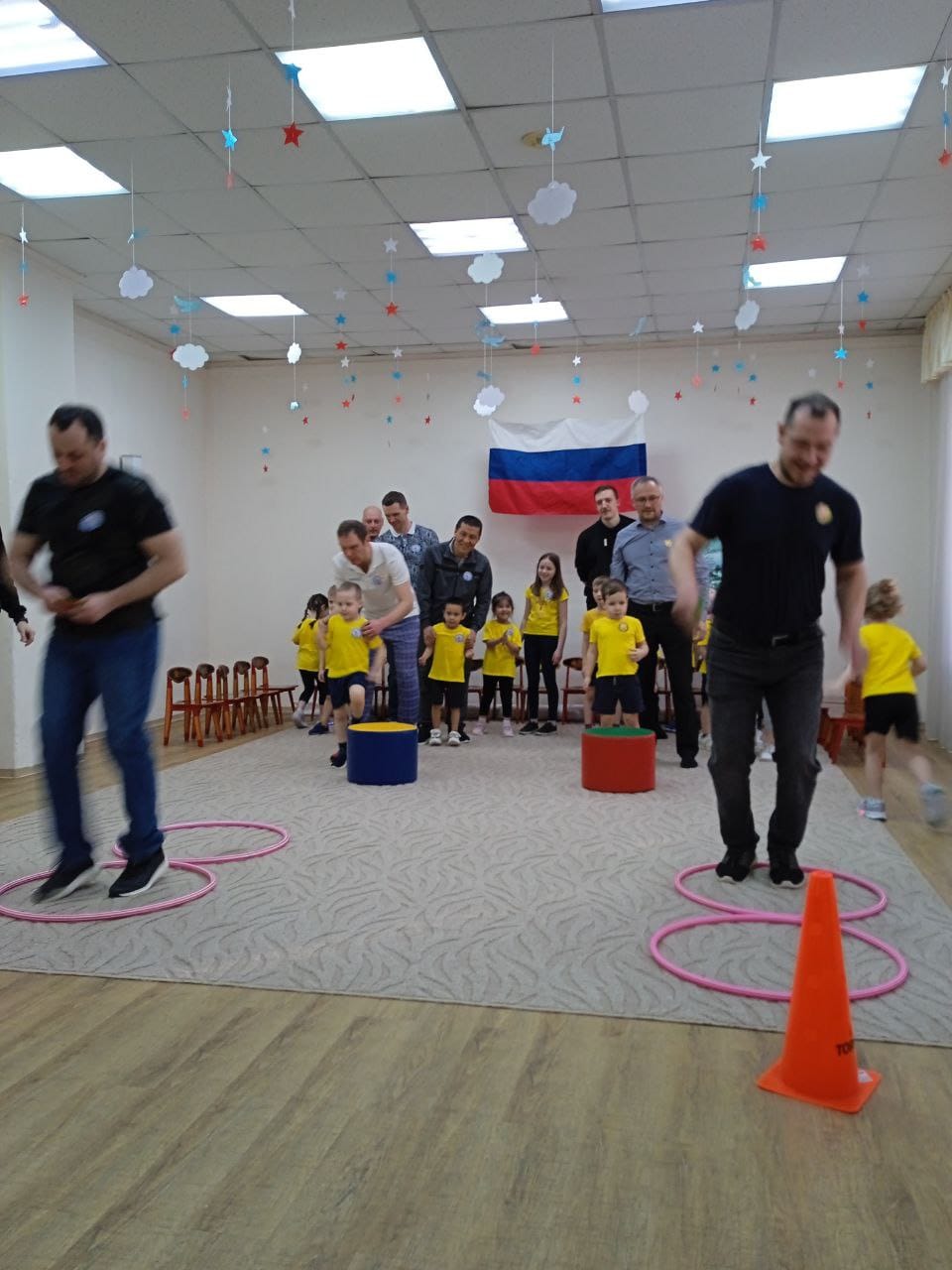 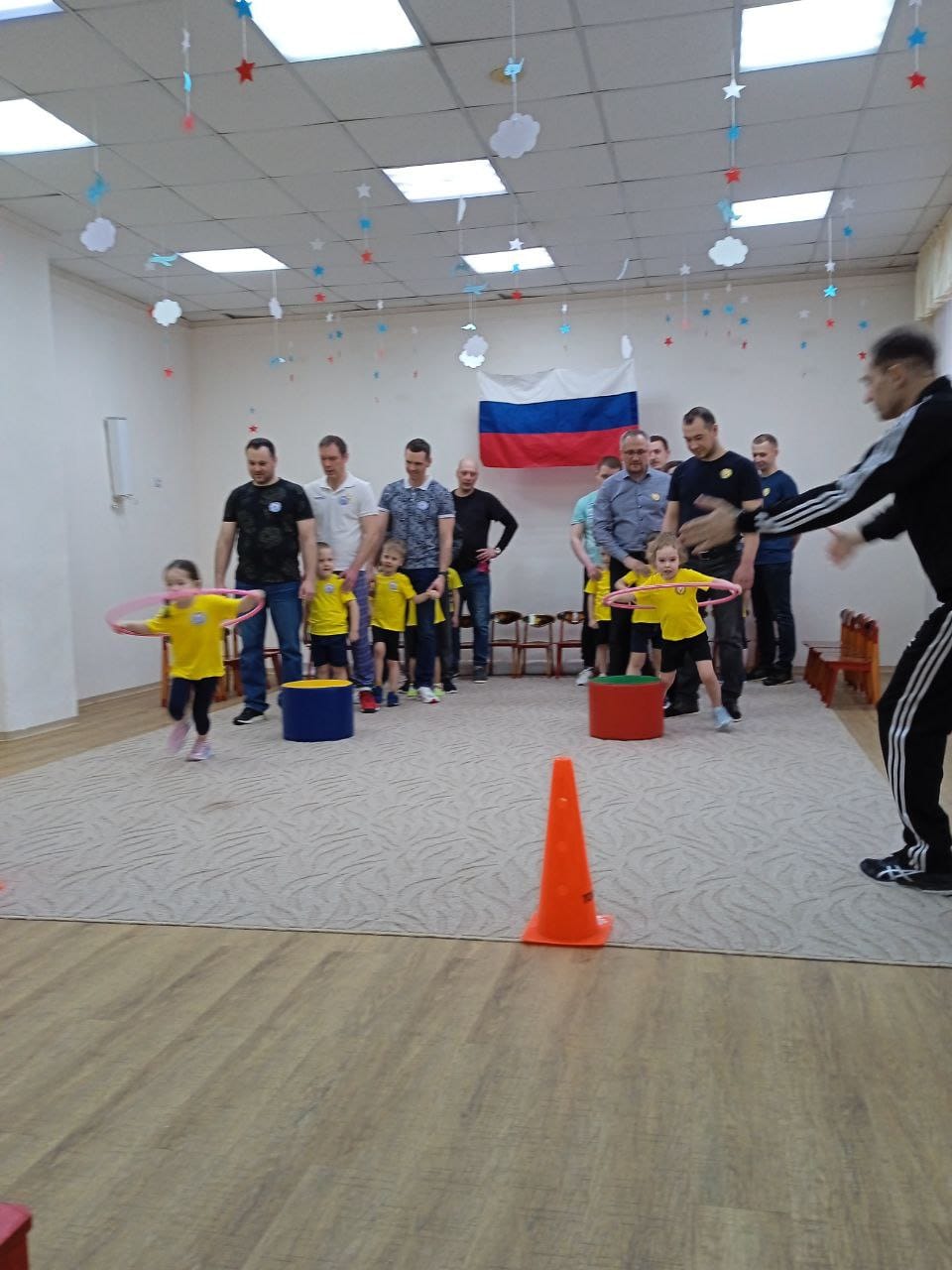 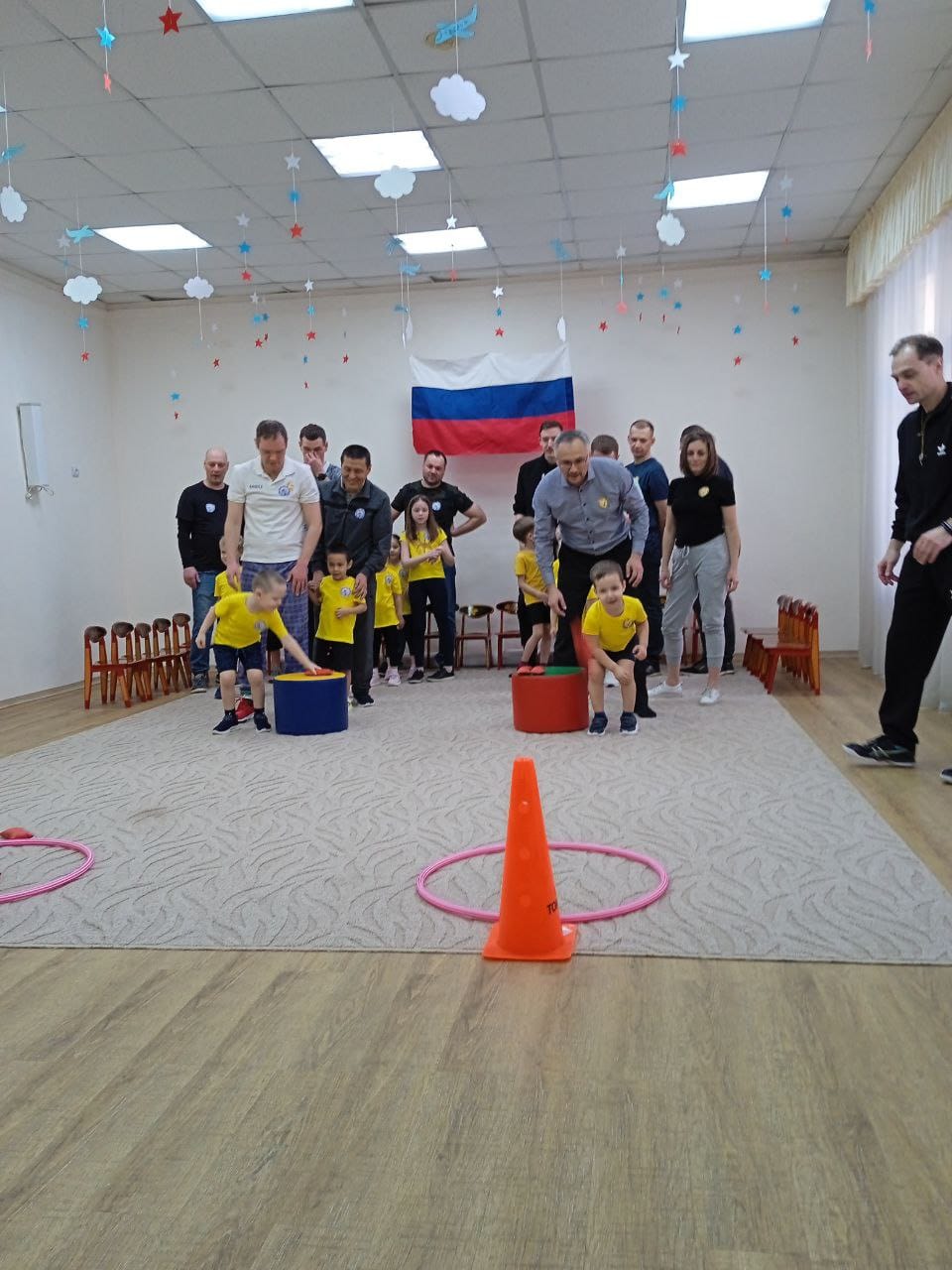 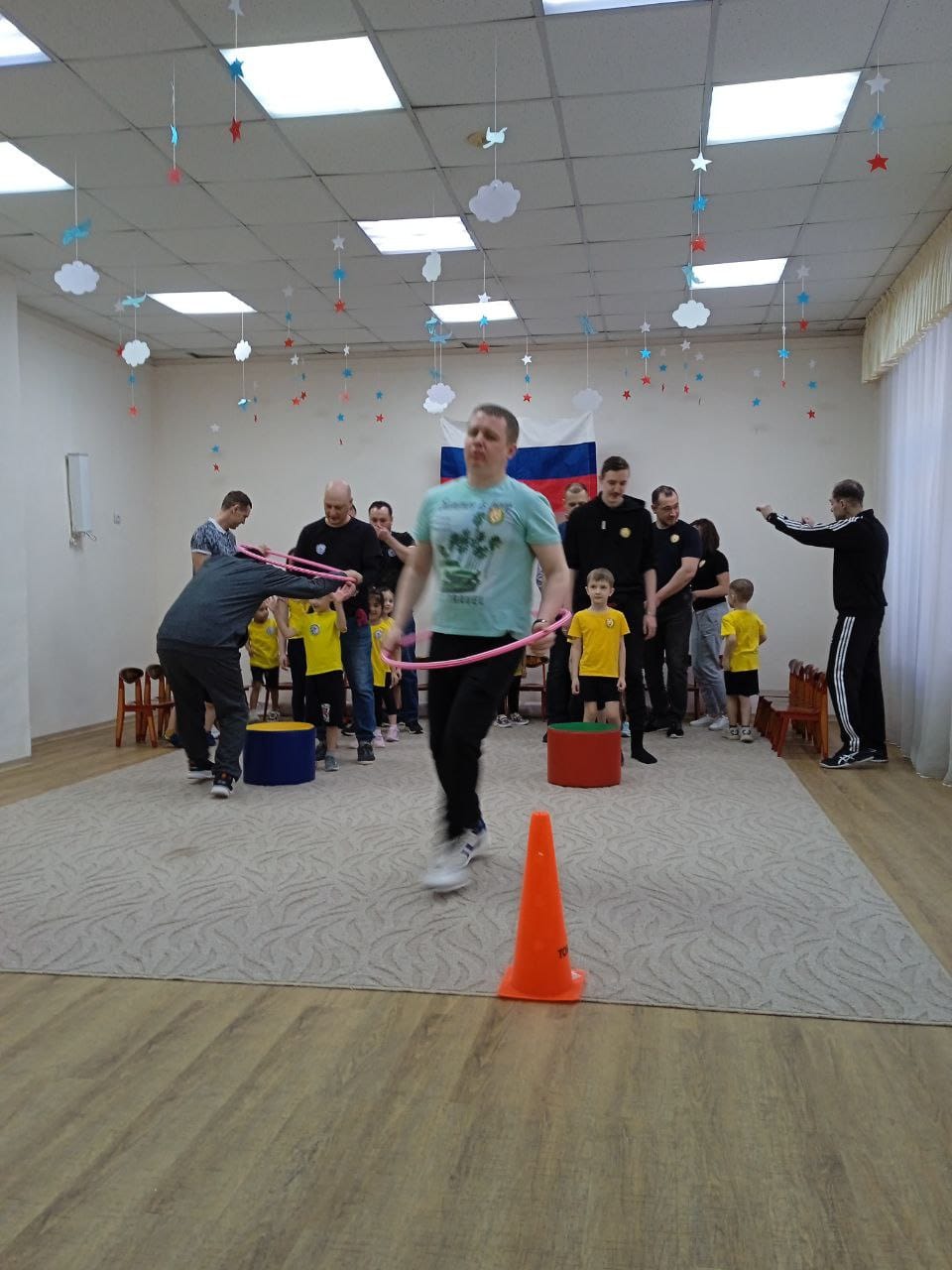 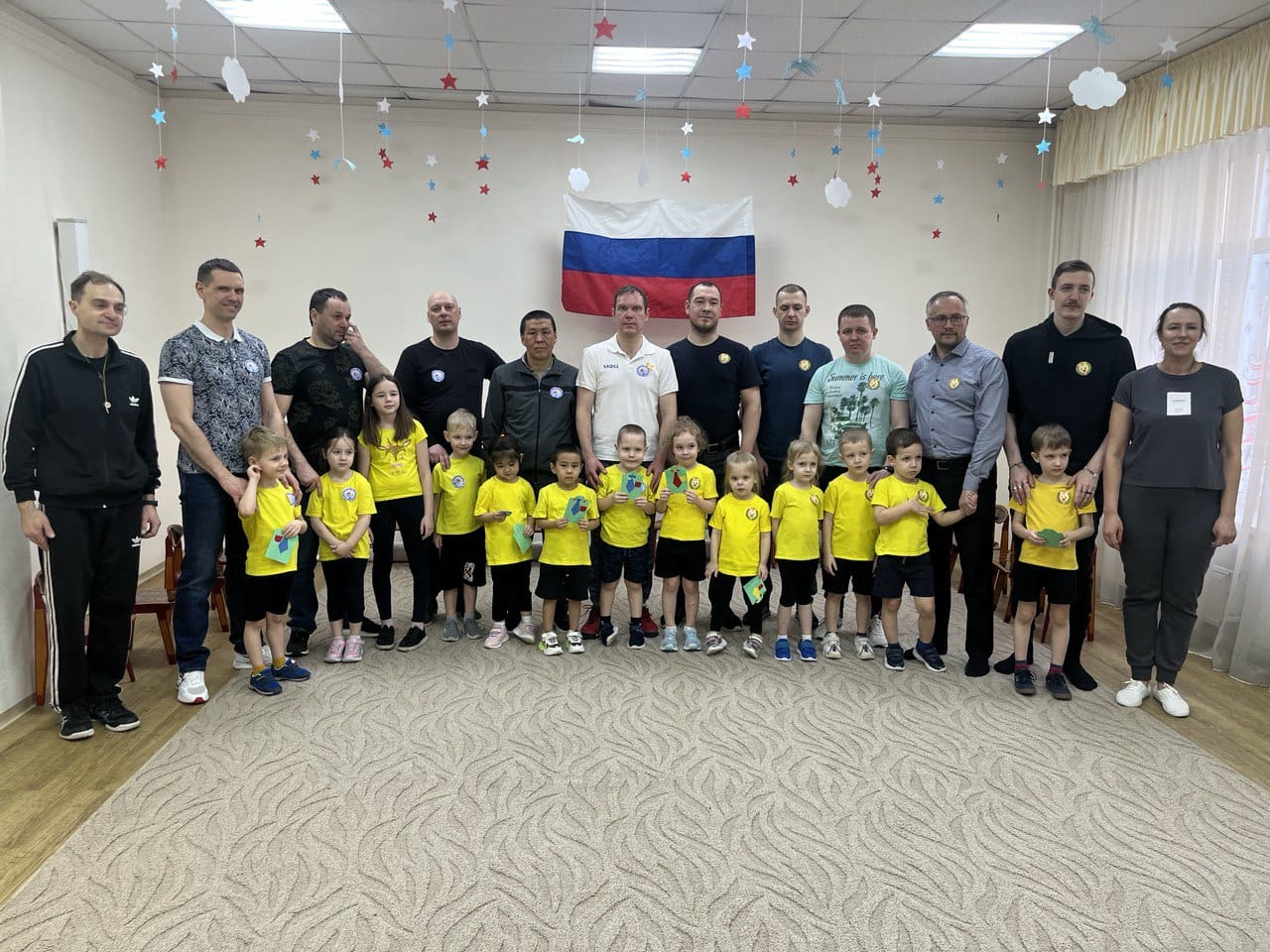 День неделиРежимСовместная деятельность взрослого и детей с учетом интеграции ООСовместная деятельность взрослого и детей с учетом интеграции ООСовместная деятельность взрослого и детей с учетом интеграции ООСовместная деятельность взрослого и детей с учетом интеграции ООСовместная деятельность взрослого и детей с учетом интеграции ООСовместная деятельность взрослого и детей с учетом интеграции ОООрганизация развивающей среды для самостоятельной деятельности детей (центры активности, все помещения группы)День неделиРежимГрупповая/подгрупповаяГрупповая/подгрупповаяИндивидуальнаяИндивидуальнаяОбразовательная деятельность в режимных моментахОбразовательная деятельность в режимных моментахОрганизация развивающей среды для самостоятельной деятельности детей (центры активности, все помещения группы)20 февраля  ПонедельникУтро7.00-8.45 ФРРРПРИгра «Здравствуй друг. Как ты тут? Улыбнись ка мне, а я тебе. Утренняя гимнастика Л.И.Пензулаева Комплекс утренней гимнастики Беседа на тему «Защитники Родины»: кто защищает нашу Родину, охраняет и бережет наш покой? Что нужно для того, чтобы стать храбрым солдатом? Рассматривание иллюстраций «Нашей армии солдаты».Д/И «Подбери по величине»ПРРРИндивидуальная работа по развитию речи«Придумай предложение»Цель: упражнять детей в составлении предложения со словом «снег», «зима»Маша, Мухаммед, Саша В.СКРПРРРРабота в книжном уголке: рассматривание альбома «Защитники Земли русской» -способствовать более полному осмыслению представлений об армии, благодаря наглядно увиденным деталям, сюжетным поворотамВнести карандаши ,иллюстрации  ,фото, видео фильмы по теме неделеРаскраски по теме неделеИндивидуальные беседы и консультации по запросам родителей.Посоветовать родителям, поупражнять ребенка в показе левой руки, левого глаза, правого уха, правой ноги и т. п.20 февраля  ПонедельникНОД9.00-9.20 ФЦКМ «Что за праздник 23 февраля»Цель: Расширять представления  у детей  первичных представлений о Российской армии, о мужчинах, как защитниках «малой» и «большой» Родины. Воспитание уважения к защитникам Отечества. 9.30-9.50 Физическое развитие (по плану педагога)9.00-9.20 ФЦКМ «Что за праздник 23 февраля»Цель: Расширять представления  у детей  первичных представлений о Российской армии, о мужчинах, как защитниках «малой» и «большой» Родины. Воспитание уважения к защитникам Отечества. 9.30-9.50 Физическое развитие (по плану педагога)9.00-9.20 ФЦКМ «Что за праздник 23 февраля»Цель: Расширять представления  у детей  первичных представлений о Российской армии, о мужчинах, как защитниках «малой» и «большой» Родины. Воспитание уважения к защитникам Отечества. 9.30-9.50 Физическое развитие (по плану педагога)9.00-9.20 ФЦКМ «Что за праздник 23 февраля»Цель: Расширять представления  у детей  первичных представлений о Российской армии, о мужчинах, как защитниках «малой» и «большой» Родины. Воспитание уважения к защитникам Отечества. 9.30-9.50 Физическое развитие (по плану педагога)9.00-9.20 ФЦКМ «Что за праздник 23 февраля»Цель: Расширять представления  у детей  первичных представлений о Российской армии, о мужчинах, как защитниках «малой» и «большой» Родины. Воспитание уважения к защитникам Отечества. 9.30-9.50 Физическое развитие (по плану педагога)9.00-9.20 ФЦКМ «Что за праздник 23 февраля»Цель: Расширять представления  у детей  первичных представлений о Российской армии, о мужчинах, как защитниках «малой» и «большой» Родины. Воспитание уважения к защитникам Отечества. 9.30-9.50 Физическое развитие (по плану педагога)9.00-9.20 ФЦКМ «Что за праздник 23 февраля»Цель: Расширять представления  у детей  первичных представлений о Российской армии, о мужчинах, как защитниках «малой» и «большой» Родины. Воспитание уважения к защитникам Отечества. 9.30-9.50 Физическое развитие (по плану педагога)20 февраля  ПонедельникПодготовка к прогулкеС\Б «Как мы одеваемся». Цель: закрепить знания детей о последовательном одевании на прогулку.
С\Б «Как мы одеваемся». Цель: закрепить знания детей о последовательном одевании на прогулку.
С\Б «Как мы одеваемся». Цель: закрепить знания детей о последовательном одевании на прогулку.
С\Б «Как мы одеваемся». Цель: закрепить знания детей о последовательном одевании на прогулку.
С\Б «Как мы одеваемся». Цель: закрепить знания детей о последовательном одевании на прогулку.
С\Б «Как мы одеваемся». Цель: закрепить знания детей о последовательном одевании на прогулку.
С\Б «Как мы одеваемся». Цель: закрепить знания детей о последовательном одевании на прогулку.
20 февраля  ПонедельникПрогулка10.20-11.30Карточка № 4 февраль. Карточка № 4 февраль. Карточка № 4 февраль. Карточка № 4 февраль. Карточка № 4 февраль. Карточка № 4 февраль. Карточка № 4 февраль. 20 февраля  ПонедельникРабота перед сномКультурно – гигиенические процедуры. Чтение художественной литературы: Л.Кассиль «Твои защитники»Культурно – гигиенические процедуры. Чтение художественной литературы: Л.Кассиль «Твои защитники»Культурно – гигиенические процедуры. Чтение художественной литературы: Л.Кассиль «Твои защитники»Культурно – гигиенические процедуры. Чтение художественной литературы: Л.Кассиль «Твои защитники»Культурно – гигиенические процедуры. Чтение художественной литературы: Л.Кассиль «Твои защитники»Культурно – гигиенические процедуры. Чтение художественной литературы: Л.Кассиль «Твои защитники»Культурно – гигиенические процедуры. Чтение художественной литературы: Л.Кассиль «Твои защитники»20 февраля  ПонедельникII  половина дня15.00-15.2015.40-16.35ФРРРПРГимнастика после сна «Весёлая гимнастика «Неболейка» Массаж: ходьба по дорожкам здоровья.Сюжетно-ролевая игра «Разведчики»Цель: формировать умение творчески развивать сюжет игры, формировать у дошкольников конкретные представления о солдатах, развивать двигательную активность, выносливость.ПРРР по карточкам  « Назови ласково». Упражнять ребёнка в умении добавлять к словам уменьшит.-ласкат. Суффиксы ПРРР СРИТворческая мастерская: рисование восковыми мелками: предоставить детям возможность выполнить рисунки самостоятельно или используя печатную основу.Настольные игры: «Лото», «Пазлы», «Лабиринты»  Внести карандаши ,иллюстрации  ,фото, видео фильмы по теме неделеРаскраски по теме неделе20 февраля  ПонедельникПодготовка к прогулкеМинутка безопасности «Если ты оделся сам - помоги другу» Минутка безопасности «Если ты оделся сам - помоги другу» Минутка безопасности «Если ты оделся сам - помоги другу» Минутка безопасности «Если ты оделся сам - помоги другу» Минутка безопасности «Если ты оделся сам - помоги другу» Минутка безопасности «Если ты оделся сам - помоги другу» Минутка безопасности «Если ты оделся сам - помоги другу» 20 февраля  ПонедельникПрогулка16.55-19.00Карточка №4  февральКонсультация: «Профилактика гриппа и ОРВИ в зимний период»Самостоятельная деятельность на прогулке.Вечерний круг-беседы на тему «Что было самым интересным сегодня» - релаксация в конце дняПриобщение родителей к итоговому мероприятию. Обратить внимание родителей на внешний вид детей.Карточка №4  февральКонсультация: «Профилактика гриппа и ОРВИ в зимний период»Самостоятельная деятельность на прогулке.Вечерний круг-беседы на тему «Что было самым интересным сегодня» - релаксация в конце дняПриобщение родителей к итоговому мероприятию. Обратить внимание родителей на внешний вид детей.Карточка №4  февральКонсультация: «Профилактика гриппа и ОРВИ в зимний период»Самостоятельная деятельность на прогулке.Вечерний круг-беседы на тему «Что было самым интересным сегодня» - релаксация в конце дняПриобщение родителей к итоговому мероприятию. Обратить внимание родителей на внешний вид детей.Карточка №4  февральКонсультация: «Профилактика гриппа и ОРВИ в зимний период»Самостоятельная деятельность на прогулке.Вечерний круг-беседы на тему «Что было самым интересным сегодня» - релаксация в конце дняПриобщение родителей к итоговому мероприятию. Обратить внимание родителей на внешний вид детей.Карточка №4  февральКонсультация: «Профилактика гриппа и ОРВИ в зимний период»Самостоятельная деятельность на прогулке.Вечерний круг-беседы на тему «Что было самым интересным сегодня» - релаксация в конце дняПриобщение родителей к итоговому мероприятию. Обратить внимание родителей на внешний вид детей.Карточка №4  февральКонсультация: «Профилактика гриппа и ОРВИ в зимний период»Самостоятельная деятельность на прогулке.Вечерний круг-беседы на тему «Что было самым интересным сегодня» - релаксация в конце дняПриобщение родителей к итоговому мероприятию. Обратить внимание родителей на внешний вид детей.Карточка №4  февральКонсультация: «Профилактика гриппа и ОРВИ в зимний период»Самостоятельная деятельность на прогулке.Вечерний круг-беседы на тему «Что было самым интересным сегодня» - релаксация в конце дняПриобщение родителей к итоговому мероприятию. Обратить внимание родителей на внешний вид детей.День неделиРежимСовместная деятельность взрослого и детей с учетом интеграции ООСовместная деятельность взрослого и детей с учетом интеграции ООСовместная деятельность взрослого и детей с учетом интеграции ООСовместная деятельность взрослого и детей с учетом интеграции ООСовместная деятельность взрослого и детей с учетом интеграции ООСовместная деятельность взрослого и детей с учетом интеграции ООСовместная деятельность взрослого и детей с учетом интеграции ОООрганизация развивающей среды для самостоятельной деятельности детей (центры активности, все помещения группы)День неделиРежимГрупповая/подгрупповаяГрупповая/подгрупповаяИндивидуальнаяИндивидуальнаяИндивидуальнаяОбразовательная деятельность в режимных моментахОбразовательная деятельность в режимных моментахОрганизация развивающей среды для самостоятельной деятельности детей (центры активности, все помещения группы)                    21 февраля  вторник Утро7.00-8.45 ФРПРРРД.и. «Чей голосок?»: учить детей узнавать голоса товарищей, развивать слуховое восприятиеУтренняя гимнастика Л.И.Пензулаева Комплекс утренней гимнастики  Беседа с детьми на тему«Защитники Родины»: что такое Отечество? (Родина) Какое имя у нашей Родины: Россия, Русь. Что такое Родина?.ПРРРХЭРПРРРХЭРД/и: «Где нос, где ухо.»  Ц: развивать внимание, умение ориентироваться на себе. Кирилл, Милослава, Саша ФСКР РРХЭРДидактическая игра: «Что в мешке волшебном» - учить детей узнавать предметы по характерным признакам; Использование обводок и штриховок, шаблонов и трафаретов .Настольно-печатная игра: “Собери картинку”.Цель: развивать внимание, память.Внести карандаши ,иллюстрации  ,фото, видео фильмы по теме неделеРаскраски по теме неделеПредложить ребенку назвать, те части тела, на которые вы показываете (голова, лоб, затылок, глаза, уши, брови, ресницы, щеки, подбородок, шея, грудь, локоть, колено, рука, нога и т.д.)                    21 февраля  вторник НОД9.00-9.20 ФЭМП высокий – низкий, выше – ниже, поровну, столько – сколько. Повторение счёта в пределах 10 (И.А. Пономарева, В.А. Позина)9.30-9.50 Музыкальное развитие (по плану педагога)10.00-10.35  Развитие речи /Чтение художественной литературы Г.Андерсен «Стойкий оловянный солдатик»9.00-9.20 ФЭМП высокий – низкий, выше – ниже, поровну, столько – сколько. Повторение счёта в пределах 10 (И.А. Пономарева, В.А. Позина)9.30-9.50 Музыкальное развитие (по плану педагога)10.00-10.35  Развитие речи /Чтение художественной литературы Г.Андерсен «Стойкий оловянный солдатик»9.00-9.20 ФЭМП высокий – низкий, выше – ниже, поровну, столько – сколько. Повторение счёта в пределах 10 (И.А. Пономарева, В.А. Позина)9.30-9.50 Музыкальное развитие (по плану педагога)10.00-10.35  Развитие речи /Чтение художественной литературы Г.Андерсен «Стойкий оловянный солдатик»9.00-9.20 ФЭМП высокий – низкий, выше – ниже, поровну, столько – сколько. Повторение счёта в пределах 10 (И.А. Пономарева, В.А. Позина)9.30-9.50 Музыкальное развитие (по плану педагога)10.00-10.35  Развитие речи /Чтение художественной литературы Г.Андерсен «Стойкий оловянный солдатик»9.00-9.20 ФЭМП высокий – низкий, выше – ниже, поровну, столько – сколько. Повторение счёта в пределах 10 (И.А. Пономарева, В.А. Позина)9.30-9.50 Музыкальное развитие (по плану педагога)10.00-10.35  Развитие речи /Чтение художественной литературы Г.Андерсен «Стойкий оловянный солдатик»9.00-9.20 ФЭМП высокий – низкий, выше – ниже, поровну, столько – сколько. Повторение счёта в пределах 10 (И.А. Пономарева, В.А. Позина)9.30-9.50 Музыкальное развитие (по плану педагога)10.00-10.35  Развитие речи /Чтение художественной литературы Г.Андерсен «Стойкий оловянный солдатик»9.00-9.20 ФЭМП высокий – низкий, выше – ниже, поровну, столько – сколько. Повторение счёта в пределах 10 (И.А. Пономарева, В.А. Позина)9.30-9.50 Музыкальное развитие (по плану педагога)10.00-10.35  Развитие речи /Чтение художественной литературы Г.Андерсен «Стойкий оловянный солдатик»9.00-9.20 ФЭМП высокий – низкий, выше – ниже, поровну, столько – сколько. Повторение счёта в пределах 10 (И.А. Пономарева, В.А. Позина)9.30-9.50 Музыкальное развитие (по плану педагога)10.00-10.35  Развитие речи /Чтение художественной литературы Г.Андерсен «Стойкий оловянный солдатик»                    21 февраля  вторник Подготовка к прогулкеСитуативный разговор «Мы всегда играем дружно»: воспитывать дружеские взаимоотношения в группе, развивать чувство эмпатии, формировать элементарные навыки разрешения спорных ситуаций.Ситуативный разговор «Мы всегда играем дружно»: воспитывать дружеские взаимоотношения в группе, развивать чувство эмпатии, формировать элементарные навыки разрешения спорных ситуаций.Ситуативный разговор «Мы всегда играем дружно»: воспитывать дружеские взаимоотношения в группе, развивать чувство эмпатии, формировать элементарные навыки разрешения спорных ситуаций.Ситуативный разговор «Мы всегда играем дружно»: воспитывать дружеские взаимоотношения в группе, развивать чувство эмпатии, формировать элементарные навыки разрешения спорных ситуаций.Ситуативный разговор «Мы всегда играем дружно»: воспитывать дружеские взаимоотношения в группе, развивать чувство эмпатии, формировать элементарные навыки разрешения спорных ситуаций.Ситуативный разговор «Мы всегда играем дружно»: воспитывать дружеские взаимоотношения в группе, развивать чувство эмпатии, формировать элементарные навыки разрешения спорных ситуаций.Ситуативный разговор «Мы всегда играем дружно»: воспитывать дружеские взаимоотношения в группе, развивать чувство эмпатии, формировать элементарные навыки разрешения спорных ситуаций.Ситуативный разговор «Мы всегда играем дружно»: воспитывать дружеские взаимоотношения в группе, развивать чувство эмпатии, формировать элементарные навыки разрешения спорных ситуаций.                    21 февраля  вторник Прогулка10.20-11.30Карточка №3 февральКарточка №3 февральКарточка №3 февральКарточка №3 февральКарточка №3 февральКарточка №3 февральКарточка №3 февральКарточка №3 февраль                    21 февраля  вторник Работа перед сномЧтение художественной литературыЧтение художественной литературыЧтение художественной литературыЧтение художественной литературыЧтение художественной литературыЧтение художественной литературыЧтение художественной литературыЧтение художественной литературы                    21 февраля  вторник II  половина дня15.00-15.2015.40-16.35ФРРРПРГимнастика после сна «Весёлая гимнастика после дневного сна «Неболейка».  Массаж: ходьба по дорожкам здоровья.Малоподвижная игра «Что могут руки» (развивать память и быстроту реакции, точность броска и ловкость при принятии мяча, глагольный словарь, выразительность движений; формировать честность при выполнении правил игры.)Чтение х/л Ф.С.Усыпенко «Присяга»Цель: донести до детей необходимость защиты родных, родной страны от врагов, важность службы в армииРРХЭР Д/и: «Мальчики и девочки»  (развивать умение сравнивать, обобщать, речь, внимание; формировать любознательность) Д/и: «Мальчики и девочки»  (развивать умение сравнивать, обобщать, речь, внимание; формировать любознательность)ПРРРЧтение рассказа А. Митяева «Почему Армия родная» Цель: продолжать формировать интерес к книгам, воспитывать умение слушать, следить за развитием действия, сопереживать героям произведения.Ситуативный разговор «Каким должен быть воин Российской армии?» (смелый, храбрый, ловкий, умный, отважный, сильный, заботливый, мужественный, неустрашимый, здоровый, спортивный и т. дСюжетные игры в центрах активности.Мешочки с различными наполнителями, Внести карандаши ,иллюстрации  ,фото, видео фильмы по теме неделеРаскраски по теме неделеОрганизация выставки «Военная техника»                    21 февраля  вторник Подготовка к прогулкеБеседа «Правила безопасного поведения  на участке»Беседа «Правила безопасного поведения  на участке»Беседа «Правила безопасного поведения  на участке»Беседа «Правила безопасного поведения  на участке»Беседа «Правила безопасного поведения  на участке»Беседа «Правила безопасного поведения  на участке»Беседа «Правила безопасного поведения  на участке»Беседа «Правила безопасного поведения  на участке»                    21 февраля  вторник Прогулка16.55-19.00Карточка №3 февраль Игры по инициативе детей.Индивидуальнее беседы с родителямиКарточка №3 февраль Игры по инициативе детей.Индивидуальнее беседы с родителямиКарточка №3 февраль Игры по инициативе детей.Индивидуальнее беседы с родителямиКарточка №3 февраль Игры по инициативе детей.Индивидуальнее беседы с родителямиКарточка №3 февраль Игры по инициативе детей.Индивидуальнее беседы с родителямиКарточка №3 февраль Игры по инициативе детей.Индивидуальнее беседы с родителямиКарточка №3 февраль Игры по инициативе детей.Индивидуальнее беседы с родителямиКарточка №3 февраль Игры по инициативе детей.Индивидуальнее беседы с родителямиДень неделиРежимСовместная деятельность взрослого и детей с учетом интеграции ООСовместная деятельность взрослого и детей с учетом интеграции ООСовместная деятельность взрослого и детей с учетом интеграции ООСовместная деятельность взрослого и детей с учетом интеграции ООСовместная деятельность взрослого и детей с учетом интеграции ООСовместная деятельность взрослого и детей с учетом интеграции ОООрганизация развивающей среды для самостоятельной деятельности детей (центры активности, все помещения группы)День неделиРежимГрупповая/подгрупповаяГрупповая/подгрупповаяИндивидуальнаяИндивидуальнаяОбразовательная деятельность в режимных моментахОбразовательная деятельность в режимных моментахОрганизация развивающей среды для самостоятельной деятельности детей (центры активности, все помещения группы)22 февраля  СредаУтро7.00-8.45 ФРПРРР  Утренний круг - создать положительный настрой на предстоящий день.Утренняя гимнастика Л.И.Пензулаева Комплекс утренней гимнастики Развивающие игры: «Собери Богатыря в путь дорожку» Цель: развиваем речь, память, способствовать развитию  интеллектуальных способностей.РРД.и. «Поиграем с матрешками»: учить детей создавать множество из однородных предметов и определять их количество словом «много», выделять во множестве каждый предмет в отдельности. Миша, Саша В., Варвара.ХЭРПР
РР
Проблемная ситуация: «Когда и где нужна смелость? »Цель: формировать у детей первые представления об особенностях воинской службы Внести карандаши, иллюстрации  ,фото, видео фильмы по теме неделеРаскраски по теме неделеВнести карандаши ,иллюстрации ,фото, видео фильмыРаскраски по теме недели22 февраля  СредаНОД9.00-9.20 Развитие познавательно-исследовательской деятельности /конструирование «Советы доктора Айболита» Ц : дать детям элементарные представления об инфекционных болезнях и их возбудителях (микробах и вирусах); научить детей заботиться о своем здоровье, избегать ситуаций, приносящих вред здоровью. уточнить и расширить представления о лекарственных  растениях, закрепить понятие о взаимосвязи растительного мира и человека; рассказать детям о правилах сбора и сушки лекарственных9.30-9.50 Физическое развитие (по плану педагога)9.00-9.20 Развитие познавательно-исследовательской деятельности /конструирование «Советы доктора Айболита» Ц : дать детям элементарные представления об инфекционных болезнях и их возбудителях (микробах и вирусах); научить детей заботиться о своем здоровье, избегать ситуаций, приносящих вред здоровью. уточнить и расширить представления о лекарственных  растениях, закрепить понятие о взаимосвязи растительного мира и человека; рассказать детям о правилах сбора и сушки лекарственных9.30-9.50 Физическое развитие (по плану педагога)9.00-9.20 Развитие познавательно-исследовательской деятельности /конструирование «Советы доктора Айболита» Ц : дать детям элементарные представления об инфекционных болезнях и их возбудителях (микробах и вирусах); научить детей заботиться о своем здоровье, избегать ситуаций, приносящих вред здоровью. уточнить и расширить представления о лекарственных  растениях, закрепить понятие о взаимосвязи растительного мира и человека; рассказать детям о правилах сбора и сушки лекарственных9.30-9.50 Физическое развитие (по плану педагога)9.00-9.20 Развитие познавательно-исследовательской деятельности /конструирование «Советы доктора Айболита» Ц : дать детям элементарные представления об инфекционных болезнях и их возбудителях (микробах и вирусах); научить детей заботиться о своем здоровье, избегать ситуаций, приносящих вред здоровью. уточнить и расширить представления о лекарственных  растениях, закрепить понятие о взаимосвязи растительного мира и человека; рассказать детям о правилах сбора и сушки лекарственных9.30-9.50 Физическое развитие (по плану педагога)9.00-9.20 Развитие познавательно-исследовательской деятельности /конструирование «Советы доктора Айболита» Ц : дать детям элементарные представления об инфекционных болезнях и их возбудителях (микробах и вирусах); научить детей заботиться о своем здоровье, избегать ситуаций, приносящих вред здоровью. уточнить и расширить представления о лекарственных  растениях, закрепить понятие о взаимосвязи растительного мира и человека; рассказать детям о правилах сбора и сушки лекарственных9.30-9.50 Физическое развитие (по плану педагога)9.00-9.20 Развитие познавательно-исследовательской деятельности /конструирование «Советы доктора Айболита» Ц : дать детям элементарные представления об инфекционных болезнях и их возбудителях (микробах и вирусах); научить детей заботиться о своем здоровье, избегать ситуаций, приносящих вред здоровью. уточнить и расширить представления о лекарственных  растениях, закрепить понятие о взаимосвязи растительного мира и человека; рассказать детям о правилах сбора и сушки лекарственных9.30-9.50 Физическое развитие (по плану педагога)9.00-9.20 Развитие познавательно-исследовательской деятельности /конструирование «Советы доктора Айболита» Ц : дать детям элементарные представления об инфекционных болезнях и их возбудителях (микробах и вирусах); научить детей заботиться о своем здоровье, избегать ситуаций, приносящих вред здоровью. уточнить и расширить представления о лекарственных  растениях, закрепить понятие о взаимосвязи растительного мира и человека; рассказать детям о правилах сбора и сушки лекарственных9.30-9.50 Физическое развитие (по плану педагога)22 февраля  СредаПодготовка к прогулкеМинутка безопасности. «Опасность открытых балконов и окон» - закреплять представление детей об источниках опасности и правилах безопасного поведения дома, развивать самосознание, сообразительность, внимание.Минутка безопасности. «Опасность открытых балконов и окон» - закреплять представление детей об источниках опасности и правилах безопасного поведения дома, развивать самосознание, сообразительность, внимание.Минутка безопасности. «Опасность открытых балконов и окон» - закреплять представление детей об источниках опасности и правилах безопасного поведения дома, развивать самосознание, сообразительность, внимание.Минутка безопасности. «Опасность открытых балконов и окон» - закреплять представление детей об источниках опасности и правилах безопасного поведения дома, развивать самосознание, сообразительность, внимание.Минутка безопасности. «Опасность открытых балконов и окон» - закреплять представление детей об источниках опасности и правилах безопасного поведения дома, развивать самосознание, сообразительность, внимание.Минутка безопасности. «Опасность открытых балконов и окон» - закреплять представление детей об источниках опасности и правилах безопасного поведения дома, развивать самосознание, сообразительность, внимание.Минутка безопасности. «Опасность открытых балконов и окон» - закреплять представление детей об источниках опасности и правилах безопасного поведения дома, развивать самосознание, сообразительность, внимание.22 февраля  СредаПрогулка10.20-11.30Карточка №6 февраль	Карточка №6 февраль	Карточка №6 февраль	Карточка №6 февраль	Карточка №6 февраль	Карточка №6 февраль	Карточка №6 февраль	22 февраля  СредаРабота перед сномКультурно – гигиенические процедуры. Чтение художественной литературы В.Козлов "Пашкин самолет" Культурно – гигиенические процедуры. Чтение художественной литературы В.Козлов "Пашкин самолет" Культурно – гигиенические процедуры. Чтение художественной литературы В.Козлов "Пашкин самолет" Культурно – гигиенические процедуры. Чтение художественной литературы В.Козлов "Пашкин самолет" Культурно – гигиенические процедуры. Чтение художественной литературы В.Козлов "Пашкин самолет" Культурно – гигиенические процедуры. Чтение художественной литературы В.Козлов "Пашкин самолет" Культурно – гигиенические процедуры. Чтение художественной литературы В.Козлов "Пашкин самолет" 22 февраля  СредаII  половина дня15.00-15.2015.40-16.35ФРПРРРГимнастика после сна «Весёлая гимнастика «Неболейка» Массаж: ходьба по дорожкам здоровья.Рассматривание Иллюстраций о Российской армии (рангах, знаках отличия, звания, родах войск) и другую военную тематику, военных собак.Оформление книжек – раскладушек «Наши защитники»Игры: «Узнай героя по описанию», «Что нужно моряку, пограничнику, летчику» (подбери картинку)ПРРРд/и  «Что бывает у зимы».Цель: учить выбирать из предложенных картинок те, на которых изображены зимние объекты природы.ХЭРПрРР Свободное творчество в изоцентре,. Цель: учить детей самостоятельно придумывать творческий замысел.Игра- беседа «Службы «01», «02», «03» всегда на страже»Цель: познакомить со службами спасения «01», 02», «03». Учить детей рассказывать по предложным картинкам, по впечатлениям из личного опыта. Воспитывать желание помогать людям в беде, чувство сострадания и ответственностиПриготовить в изоцентре бумагу, краски, карандаши, мелки.Внести: картинки, иллюстрации по теме неделиоформить «книжки-малютки» загадки о спорте.22 февраля  СредаПодготовка к прогулкеИнструктаж «Правила поведения в раздевалке ».Инструктаж «Правила поведения в раздевалке ».Инструктаж «Правила поведения в раздевалке ».Инструктаж «Правила поведения в раздевалке ».Инструктаж «Правила поведения в раздевалке ».Инструктаж «Правила поведения в раздевалке ».Инструктаж «Правила поведения в раздевалке ».22 февраля  СредаПрогулка16.55-19.00Карточка №6 февраль  Самостоятельная деятельностьКарточка №6 февраль  Самостоятельная деятельностьКарточка №6 февраль  Самостоятельная деятельностьКарточка №6 февраль  Самостоятельная деятельностьКарточка №6 февраль  Самостоятельная деятельностьКарточка №6 февраль  Самостоятельная деятельностьКарточка №6 февраль  Самостоятельная деятельность